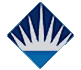 Bahçeşehir Üniversitesi     Mühendislik Fakültesi.. /.. / 20..Sayın Yönetici,Bahçeşehir Üniversitesi Mühendislik Fakültesi, çağdaş, dinamik, vizyoner bir Bilgisayar Mühendisliği Bölümü’ne sahiptir. Bilgisayar Mühendisliği bölümü öğrencileri sektör koşullarına uygun bir eğitim ile donatılırken, işletmelerin enformasyon, bilgisayar alanındaki problemlerine çözüm getirecek mezunları vermek temel hedefimizdir. Bu nedenle öğrencilerimizin toplamda 30 iş günü, 2. sınıftan itibaren tercihân bir yaz dönemi en az 30 iş günü staj çalışması yapmaları zorunludur.Bilgisayar Mühendisliği öğrencilerimize işletme kontenjanlarınız kapsamında, staj yeri sağlayabilirseniz hem Türkiye’deki mühendislik eğitimine katkı vermiş olacak hem de bir bilgisayar mühendisi adayını tanıma ve değerlendirme imkânı bulacaksınız.  Ayrıca sizin görüşleriniz doğrultusunda bölüm programlarımızı gözden geçirme imkânımız olacaktır.Sağlayabileceğiniz staj kontenjanlarını ve/veya bu mektubu size ileten öğrencimizin isteğine vereceğiniz yanıtı tarafıma (tarkan.aydin@eng.bau.edu.tr) elektronik posta adresine ulaştırabilirsiniz. Üniversitemiz ile ilgili diğer bilgiler bau.edu.tr adresinde verilmektedir. Ayrıca  bau.edu.tr/icerik/3890-bilgisayar-muhendisligi adresinden de bölümümüz web sitesine erişebilirsiniz.Öğrencilerimize göstereceğiniz ilgiye teşekkür eder, her zaman sizi Fakültemizde ağırlamaktan memnun olacağımı belirtmek isterim.SaygılarımlaStaj KoordinatörüDr. Öğr. Üyesi Tarkan AydınEk 1: Öğrenci Staj Zorunluluk FormuEK 1Bahçeşehir Üniversitesi     Mühendislik FakültesiBİLGİSAYAR MÜHENDİSLİĞİ BÖLÜMÜÖĞRENCİ STAJ ZORUNLULUK FORMU Staj yapacak öğrencinin;Adı-Soyadı                 : .............................................. 
Staj yerinin açık ismi : .............................................. 
Staj Süresi (iş günü cinsinden) : ............................... 
Staj Başlama Tarihi    : ..............................................
Staj Bitiş tarihi           : ..............................................Yukarıda staj bilgileri  yazılı Fakültemiz Bilgisayar Mühendisliği  Bölümü, ... sınıf öğrencisi ..................................... Bahçeşehir Üniversitesi Bilgisayar Mühendisliği Lisans diplomasını alabilmesi için  4 akademik yıl içersinde 30 iş gününden az olmamak kaydıyla staj yapması zorunludur bilgilerinize sunarız.Saygılarımla,Staj KoordinatörüDr. Öğr. Üyesi Tarkan Aydın